ISTITUTO COMPRENSIVO   SAN VENANZO05010  SAN VENANZO  (TR)  -  Viale Gorizia 4-  Tel. 075/875529 - Fax 075/875529Cod. Mecc. TRIC824003 - E-Mail tric824003@istruzione.it - C.F.90017950552 E Mail cert. tric8204003@pec.istruzione.itSito web  : http://scuole.provincia.terni.it/icsanvenanzo/           Al Dirigente ScolasticoDell’Istituto Comprensivo di San VenanzoOGGETTO: Ferie A.S. 2015   /2016                  … l … sottoscritt ….……………………………………………………………………..in servizio presso codest…  ………………………………. in qualità di ……………………….…………………. a tempo determinato, dal……………………………………..al 31/08/2016    avendo diritto a:  N. 32 giorni di ferie, in quanto ha già maturato 3 anni di servizio    N. 30 giorni di ferie, in quanto non ha ancora maturato 3 anni di servizio     avendo diritto a N. …….  giorni di festività soppresse  ( 1 ogni 3 mesi di servizio) avendo già   usufruito di gg…………   di ferie  per l’a.s. 2015/2016   (ai sensi dell’art. 13 del C.C.N.L. 2006/2009)   e di n. gg. …….. di festività soppresse.                                                                 C H I E D Edi essere collocat_  in FERIE   	per n. ______ giorni lavorativi dal _________ al___________			          		per n. ______ giorni lavorativi dal _________ al___________					per n. ______ giorni lavorativi dal _________ al___________di essere collocat_ in FEST. SOPP.	per n. ______ giorni lavorativi dal _________ al___________					per n. ______ giorni lavorativi dal _________ al___________					per n. ______ giorni lavorativi dal _________ al___________REPERIBILITA’ DURANTE  LE  FERIE:  Città ___________________________________Via __________________________________ Tel. _____/_____________________San Venanzo, ________________ 						firma                                                                                                            ______________________________^^^^^^^^^^^^^^^^^^^^^^^^^^^^^^^^^^^^^^^^^^^^^^^^^^^^^^^^^^^^^^^^^^^^^^^^^^^^^^^^Vista la domanda,  si concede non si concede															           IL DIRIGENTE SCOLASTICO					        							    _____________________________________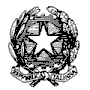 